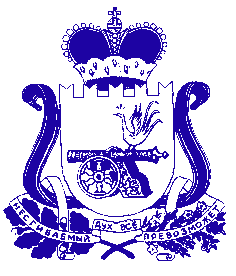 АДМИНИСТРАЦИЯ ПЕЧЕРСКОГО СЕЛЬСКОГО ПОСЕЛЕНИЯСМОЛЕНСКОГО РАЙОНА СМОЛЕНСКОЙ ОБЛАСТИП О С Т А Н О В Л Е Н И Еот « 17 » июля  2017г.                                                                № 100Об утверждении отчета по исполнению бюджета Печерского сельского поселения Смоленского района Смоленской области за 1 полугодие 2017 года         В соответствии с гл.7 «Экономическая основа местного самоуправления сельского поселения», ст.42 «Бюджет сельского поселения» Устава  Печерского сельского поселения Смоленского района Смоленской области принятого решением Совета депутатов Печерского сельского поселения Смоленского района Смоленской области от 29.12.2005г. №21, с внесенными изменениями в Устав Печерского сельского поселения Смоленского района Смоленской области зарегистрированными 02.02.2015г. АДМИНИСТРАЦИЯ МУНИЦИПАЛЬНОГО ОБРАЗОВАНИЯ ПЕЧЕРСКОГО СЕЛЬСКОГО ПОСЕЛЕНИЯ СМОЛЕНСКОГО РАЙОНА СМОЛЕНСКОЙ ОБЛАСТИ ПОСТАНОВЛЯЕТ:       1.Утвердить отчет по исполнению бюджета Администрации Печерского сельского поселения Смоленского района Смоленской области за 1 полугодие  2017 года согласно приложению.      2.Отчет по исполнению бюджета муниципального образования Печерского сельского поселения Смоленского района Смоленской области за 1 полугодие 2017 года представить для ознакомления Совету депутатов Печерского сельского поселения Смоленского района Смоленской области и контрольно - ревизионную комиссию. 3.Контроль за выполнением данного постановления оставляю за собой.4. Постановление вступает в силу с момента его подписания.Глава муниципального образования Печерского сельского поселения Смоленского района Смоленской области                                     Янченко Ю.Н.